التطبيق الثاني برنامج (Word)احفظي المستند باسمك على سطح المكتب .اكتبي النصوص التالية في الصفحات المحددة.الصفحة الأولى 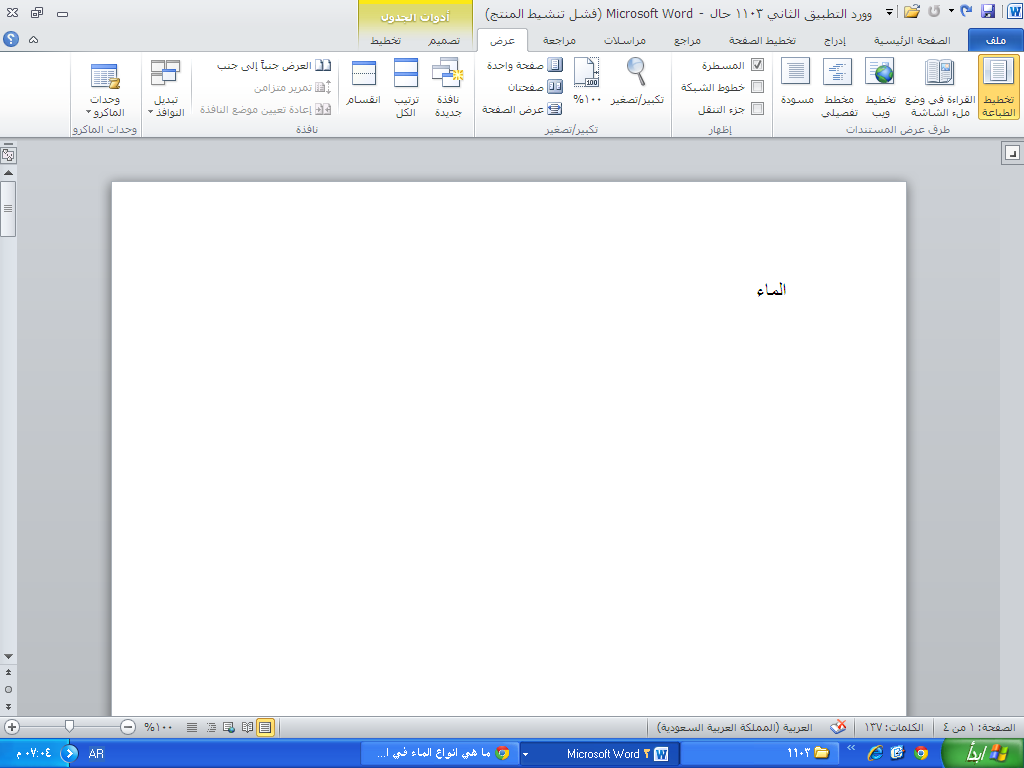 الصفحة الثانية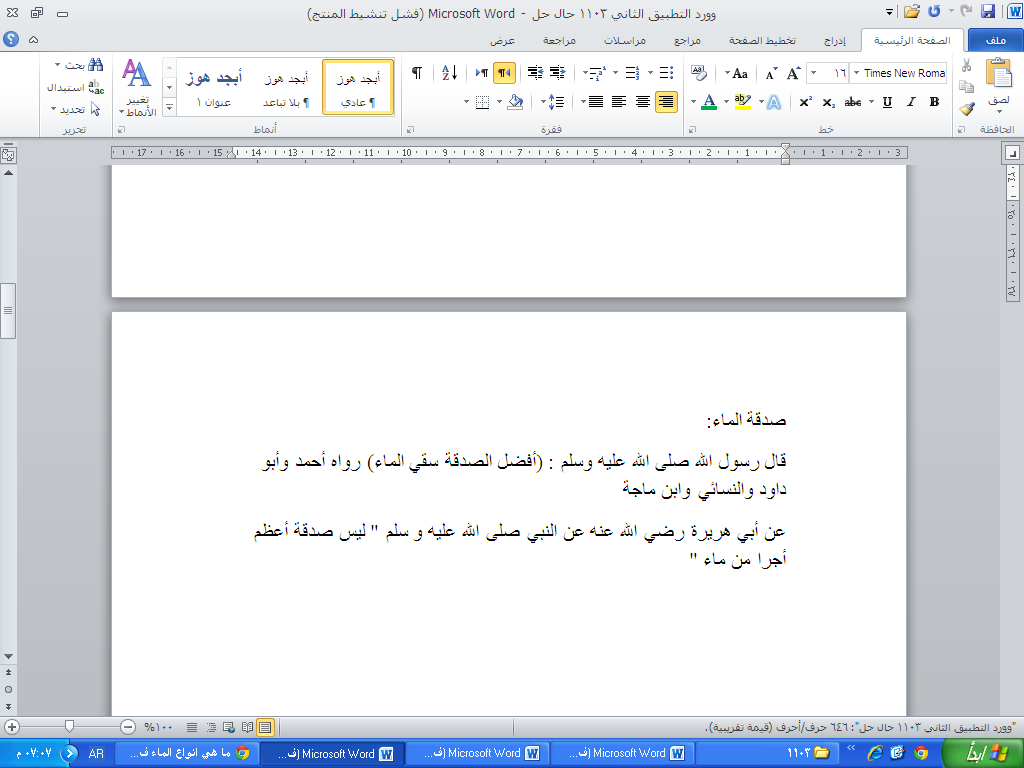 الصفحة الثالثة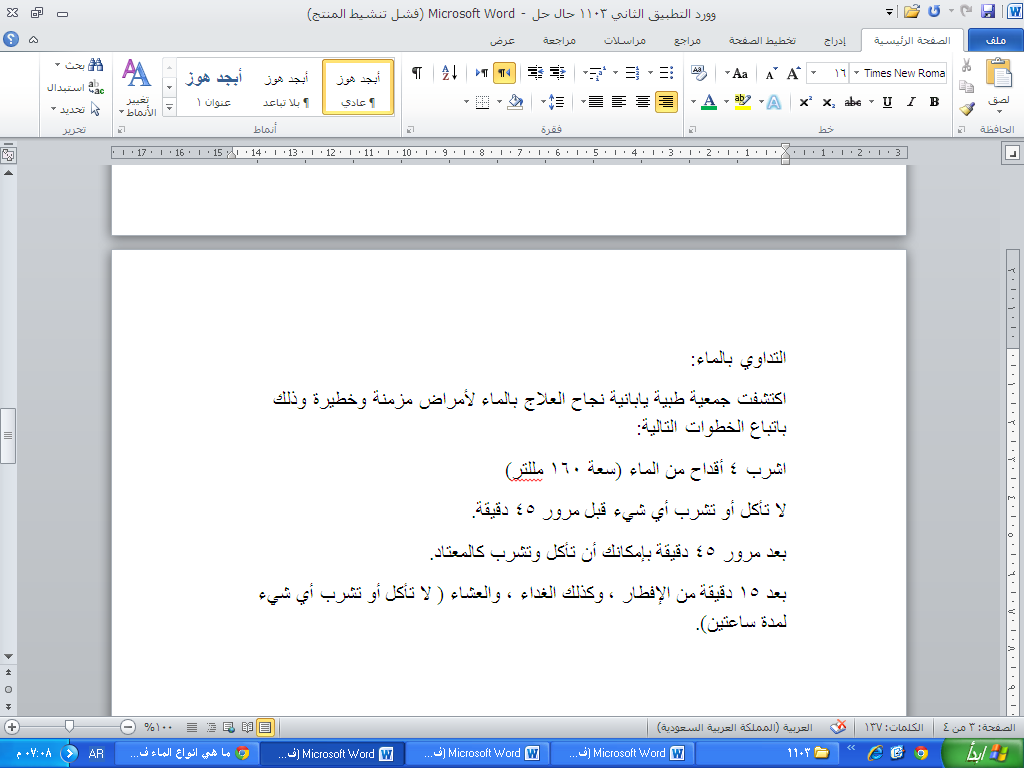 الصفحة الرابعة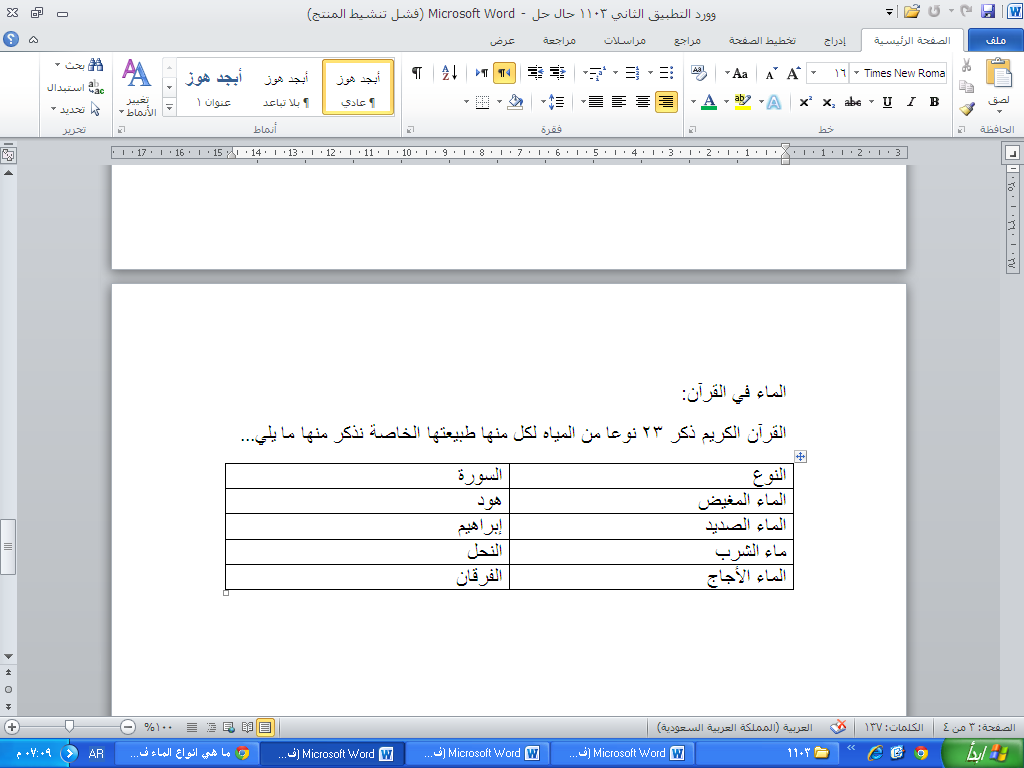 اجعلي اتجاه الفقرة لكامل المستند من اليمين لليساراجعلي محاذاة النص لكامل المستند لليمينقومي بعمل ضبط لكامل المستند قومي بتغير نوع الخط لكامل المستند إلى  Arialاجعلي حجم الخط لكامل المستند16قومي بتوسيط العنوان الماءاجعلي حجم العنوان24اجعلي لون العنوان أحمراجعلي العنوان غامق وتحته خطاضيفي تعليق للحديث الأول (رواه أحمد وأبوداود والنسائي وابن ماجه)غيري أنماط العناوين التالية ( صدقة الماء – التداوي بالماء – الماء في القرآن) إلى عنوان 1قومي بتنسيق العناوين السابقة بما يلي: اللون: أخضرالحجم: 20نوع الخط: Arialادرجي  تأثير "إسقاط الحرف الاستهلالي" على فقرة التداوي بالماء ادرجي تعداد رقمي لخطوات التداوي بالقرآن بالصفحة الثالثة اقسمي نص التداوي بالقرآن في  عمودين ادرجي صورة مناسبة في الصفحة الثالثة التي تحتوي على عنوان التداوي بالماءوضع المؤشر في الصفحة الثالثة ثم الضغط على علامة تبويب إدراج وإدراج الصورة المناسب من الانترنت نسقي الصورة بالتنسيقات التالية:التفاف النص: مربعمحاذاة الصورة: إلى الوسطنسقي الصورة بأي نمط تختارينهحددي الجدول الموجود بالصفحة الرابعة وقومي بعمل التنسيقات التالية:اجعلي الجدول في وسط الصفحة اجعلي محاذاة عناوين الجدول "الوسط"لون عناوين الجدول "أحمر"- "غامق"محاذاة بقية بيانات الجدول"اليمن الوسط"غيري لون حدود الجدول باللون "الأحمر"ادرجي رأس للصفحة ضعي فيه (اسمك – العنوان- التاريخ)اجعلي الصفحة الأخيرة من المستند صفحة أفقية وباقي الصفحات عموديةادرجي جدول المحتويات في الصفحة الأولى أسفل العنوان "الماء"اكتبي كلمة الفهرس أعلى جدول المحتويات ظللي على الفهرس واجعلي.. نوع الخط:Arialحجمه: 16لون كلمة الفهرس فقط: أخضرو غامقتأكدي من أن أرقام صفحات الفهرس تبدأ بـ 1 وليس 2 احفظي المستند بصيغة PDF  . الشكل النهائي للمستند كالتالي ..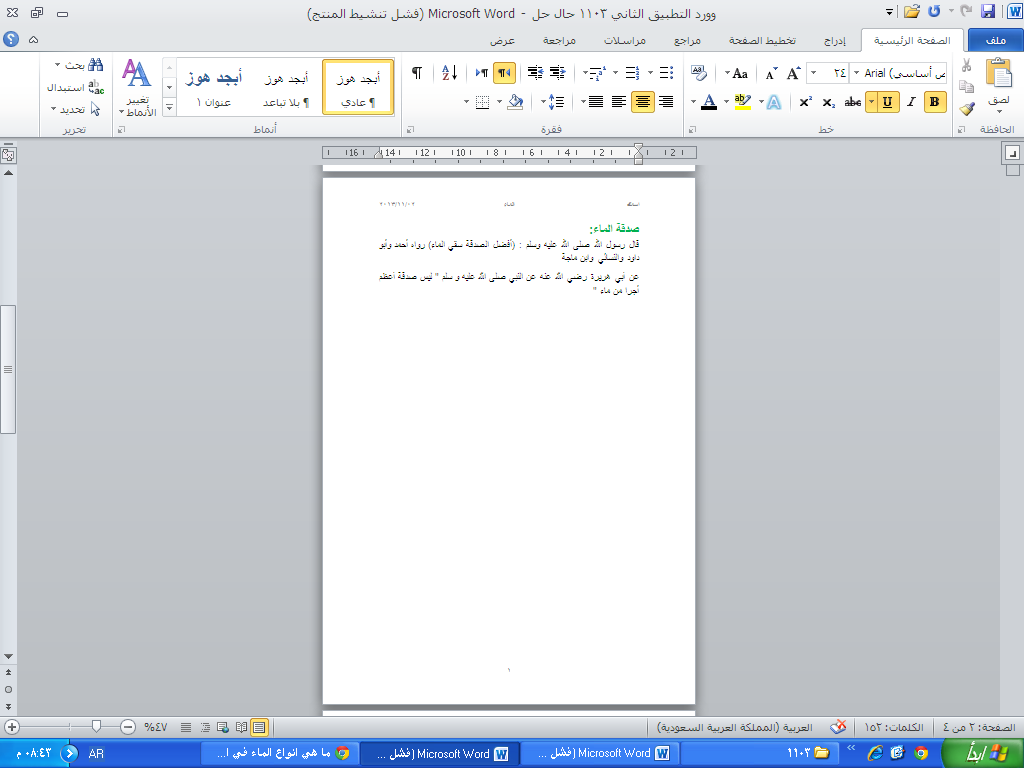 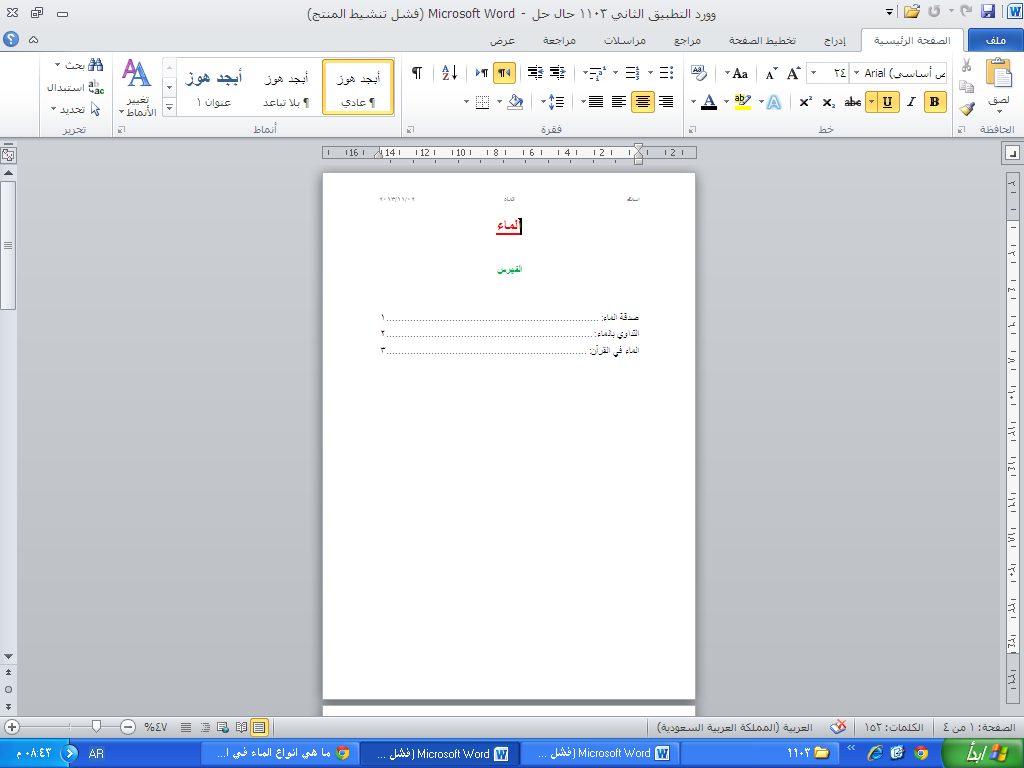 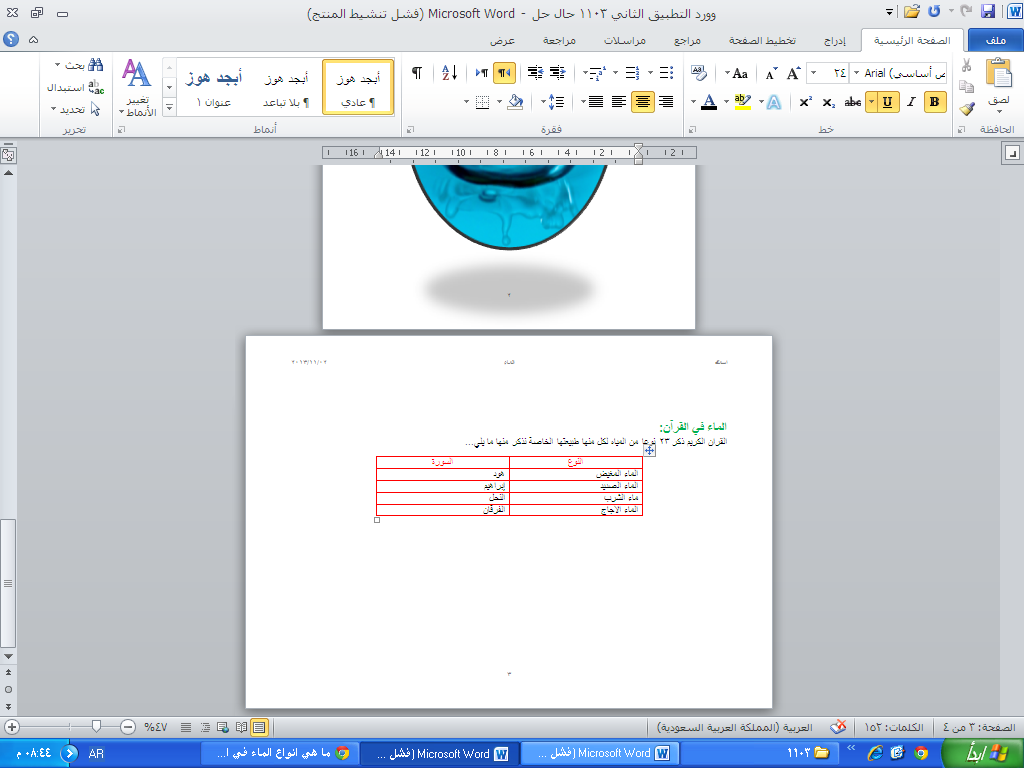 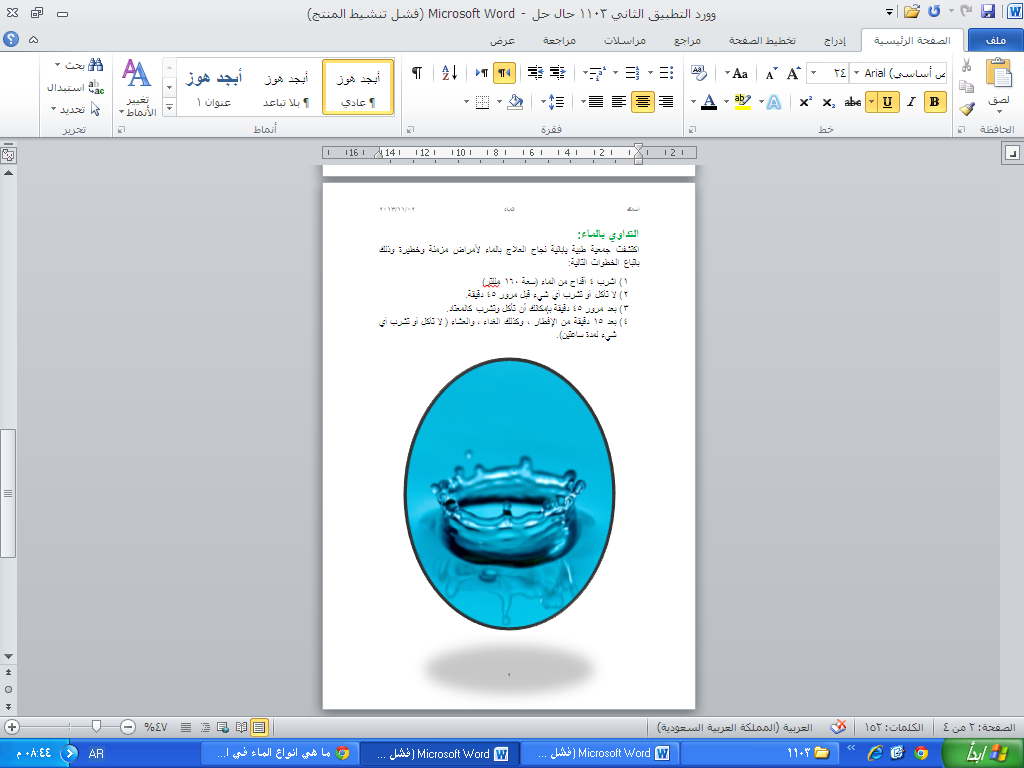 